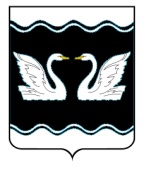 АДМИНИСТРАЦИИ ПРОЛЕТАРСКОГО СЕЛЬСКОГО ПОСЕЛЕНИЯКОРЕНОВСКОГО РАЙОНАПОСТАНОВЛЕНИЕот 25.10.2018											№ 140 х. Бабиче-КореновскийОб условиях приватизации муниципального имуществаПролетарского сельского поселения Кореновского района В соответствии с Земельным кодексом Российской Федерации, Федеральным законом от 21 декабря 2001 года № 178-ФЗ «О приватизации государственного и муниципального имущества», Уставом Пролетарского сельского  поселения Кореновского района, решением Совета Пролетарского сельского  поселения Кореновского района от 27 августа 2018 года № 226 «Об утверждении Прогнозного плана (программы) приватизации муниципального имущества Пролетарского сельского поселения Кореновского района на 2018-2019 года» администрация Пролетарского сельского поселения Кореновского района п о с т а н о в л я е т:1. Определить условия приватизации муниципального имущества Пролетарского сельского поселения Кореновского района, установленного Прогнозным планом (программой) приватизации муниципального имущества Пролетарского сельского поселения Кореновского района на 2018-2019 годы (прилагаются).2. Общему отделу администрации Пролетарского сельского поселения Кореновского района (Качан) осуществить приватизацию муниципального имущества Пролетарского сельского поселения Кореновского района в соответствии с условиями приватизации муниципального имущества, утвержденными настоящим решением.3. В течение десяти дней со дня принятия настоящее постановление подлежит размещению на официальном сайте Российской Федерации в сети «Интернет» для размещения информации о проведении торгов, определенном Правительством Российской Федерации www.torgi.gov.ru , на официальном сайте Пролетарского сельского поселения Кореновского района в сети Интернет www.http://proletarskoe.ru .4. Контроль за выполнением настоящего постановления оставляю за собой.5. Настоящее постановление вступает в силу со дня  подписания.Глава Пролетарского сельского поселенияКореновского района                                                               М.И. Шкарупелова2ЛИСТ СОГЛАСОВАНИЯпроекта постановления администрации Пролетарского сельского поселения Кореновского района от 25 октября 2018 года №  140 «Об условиях приватизации муниципального имущества Пролетарского сельского поселения Кореновского района»Проект подготовлен и внесён:Общим отделом администрации Пролетарского сельского поселенияКореновского районаСпециалист 1 категории общего отдела				В.В.КачанПроект согласован:Начальник общего отделаадминистрации Пролетарскогосельского поселенияКореновского района							В.В.КоваленкоУсловия приватизации муниципального имуществаПролетарского сельского  поселения Кореновского районаНачальник общего отделаадминистрации Пролетарского сельского поселения Кореновского района                                                                                                                                     В.В. КоваленкоПРИЛОЖЕНИЕк постановлению администрацииПролетарского сельского  поселенияКореновского районаот 25.10.2018 года №140№п/пНаименование и характеристика объекта приватизации, адресСпособ приватизации имуществаНачальная цена имущества (без НДС)Задаток (20% начальной цены)Величина повышения цены - «шаг аукциона» (3% от начальной цены)Форма платежа1Здание, назначение: нежилое здание. Общая площадь: 29,7 кв.м., кадастровый номер: 23:12:0504000:287, Литер А, этажность:1; эстокада, назначение: иное сооружение, общая площадь: 22,6 кв. м, кадастровый номер: 23:12:0504000:286, литер II, расположенные на земельном участке  площадью 14619 кв.м, с кадастровым номером 23:12:0504000:288, находящееся по адресу: Российская Федерация, Краснодарский край, Кореновский район, Пролетарское сельское поселение, хутор Бабиче-Кореновский, улица Советская, б/н.Аукцион с открытой  формой подачи предложений о цене234 000 (Двести тридцать четыре тысячи) рублей 00 копеек46 800 (сорок шесть тысяч восемьсот) рублей 00 копеек7 020 (семь тысяч двадцать) рублей 00 копеекЕдиновременная2Здание, назначение: нежилое здание. Общая площадь: 405,1 кв.м., кадастровый номер: 23:12:0501001:51, Литер А, этажность:1; здание, назначение: нежилое здание, общая площадь: 95,3 кв. м, кадастровый номер: 23:12: 0501001:52, литер Б; здание, назначение: нежилое здание. Общая площадь: 18,5 кв.м., кадастровый номер: 23:12:0501001:53, Литер В, этажность: 1, расположенные на земельном участке  площадью 21224 кв.м, с кадастровым номером 23:12:0501001:54,  находящееся по адресу: Российская Федерация, Краснодарский край, Кореновский район, Пролетарское сельское поселение, хутор Бабиче-Кореновский, улица Северная, б/н.Аукцион с открытой формой подачи предложений о цене459 000 (Четыреста пятьдесят девять тысяч) рублей 00 копеек91 800 (девяносто одна тысяча восемьсот) рублей 00 копеек13 770 (тринадцать тысяч семьсот семьдесят) рублей 00 копеек.Единовременная